  Vacance de printemps : Du 19 au 23 avril 2021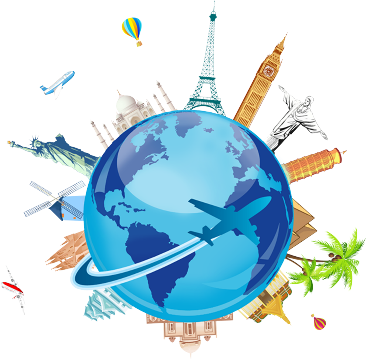 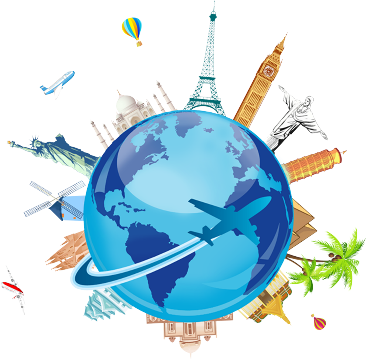 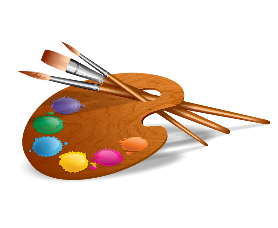 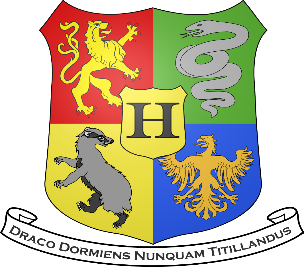 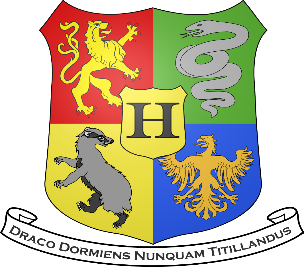 